NOMPRÉNOMSTATUT ( ÉTUDIANT, DEMANDEUR D’ EMPLOI)BIOLOGISTE MÉDICALEPROFIL PERSONNEL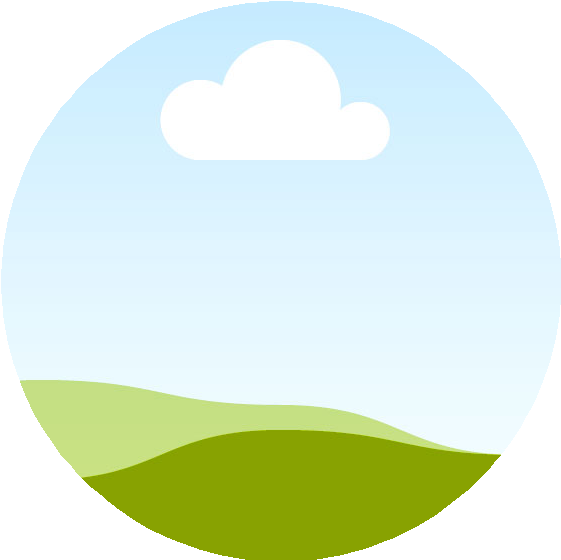 Je suis un Biologiste Médicale qui a pour mission principale de superviser les analyses médicales et de réaliser diverses expériences scientifiques, pour apporter des réponses suite à une demande précise ou pour faire avancer la recherche. J'étudie ainsi des cellules, mesure des données biologiques (numération globulaire, taux de sucre…), dépiste des virus et des maladies. Je suis le garant du respect des procédures de sécurité et d’hygiène.COORDONNÉESAgeAdresse postale Code PostalNuméro de téléphone Adresse mailPermis BCENTRE D'INTÉRËTSLecture Voyages TennisEXPÉRIENCES PROFESSIONNELLES2020 - Aujourd'hui : Biologiste Médicale Groupe Hospitalier de Rennes2012-2014 : Biologiste Médicale, CHU de Tours 2012 : Biologiste Médicale, CHU de NanterreFORMATIONS / DIPLÔMES2014 : Diplôme d’Études Spécialisées en biologie médicale2012 : Diplôme d’État (DE) en médecine 2010 : DE en pharmacieCOMPÉTENCES ET LANGUESTrès bon niveau oral et écrit en anglais. 800 points obtenus au TOEIC.Bonnes connaissances en allemand. Bilingue en espagnol (langue maternelle) Bases solides en bureautique.Aisance sur le Pack OfficeModèle de CV pour postuler en tant que Biologiste Médical (débutant ou confirmé).Inspirez-vous de notre exemple pour réussir votre CVLe Biologiste Médical réalise et contrôle la réalisation d’actes de biologie médicale, il interprète et valide ensuite les résultats afin de participer au diagnostic médical et au suivi des patients conformément aux règles du code de la santé publique. A la fin de chaque analyse, il rédige un compte rendu et interprète les résultats qu’il transmet au patient et/ou au médecin prescripteur.Il joue un rôle majeur dans la prévention, le diagnostic et le traitement des maladies. Il ne se contente pas de dialoguer avec les médecins : ses conseils sont notamment précieux pour les personnes atteintes d’affections de longue durée, et contraintes à des examens et des soins fréquents. Pour assurer ces différentes fonctions, le biologiste médical s’informe sur les dernières avancées de la science et se forme en conséquence tout au long de sa carrière.Pour plus d’informations, nous vous invitons à consulter la fiche métier : Biologiste Médical.Outil Design : https://www.canva.com/fr_fr/cv/Conseils à la rédaction du CV Biologiste MédicalLe CV est votre « vitrine » professionnelle, afin de le rendre le plus attractif il existe plusieurs manières de rédiger et de structurer de façon claire et efficace votre CV de Biologiste Médical.Tout d’abord, il est important de structurer votre CV de Biologiste Médical en différentes parties. Ces parties sont les suivantes et devront suivre l’ordre présentéETAT-CIVIL ET COORDONNEESIndiquez :NomPrénomAgeAdresseCode postaleNuméro de téléphoneAdresse E-mail.Vous pouvez également préciser votre statut, c’est-à-dire si vous êtes salarié, demandeur d’emploi ou encore intérimaire.FONCTION / METIERMentionnez la fonction « Biologiste Médical » en titre du CV. Cela permettra à l’employeur de distinguer d’emblée pour quel emploi vous postulez.EXPERIENCE(S) PROFESSIONNELLE(S) OU EXPERIENCE EN ENTREPRISEIl s’agit de la partie la plus importante de votre CV de Biologiste Médical. Listez chaque emploi que vous avez exercé. Pour chacune de ces expériences professionnelles ou expériences en entreprises pour les stages, il faut indiquer la date de début et de fin, le métier exercé, le nom de la structure/entreprise et la localisation (Code postal et nom de la ville).Il est important de lister vos expériences de la plus récente à la plus ancienne. Afin que l’employeur puisse voir en premier lieu votre dernier emploi effectué.Si vous le souhaitez, vous pouvez également préciser les principales missions de chaque expérience professionnelle. Cela permet au recruteur d’avoir une première vision sur ce que vous avez effectué.FORMATION(S), DIPLOME(S)Comme pour la partie « Expérience(s) professionnelle(s) ou Expérience en entreprise », listez vos diplômes et vos formations obtenues du plus récent au plus ancien. Indiquez la date, l’intitulé du diplôme ou de la formation et le nom de l’établissement de formation.Si vous le souhaitez, vous pouvez également préciser les matières principales de chaque diplôme ou formation. Cela permet au recruteur d’avoir une première vision sur ce que vous avez étudié.COMPETENCES ET LANGUESIndiquez vos compétences le plus importantes liées à votre métier de Biologiste Médical et vos compétences plus générales.Précisez si vous maîtriser des langues étrangères et votre niveau entre parenthèse.CENTRE(S) D’INTERET(S) / LOISIR(S)Cette partie peut servir à l’employeur lors de l’entretien afin de vous questionner et lui permet d’effectuer une première analyse de votre personnalité. Indiquer vos centres d’intérêts, vos loisirs, vos sports pratiquez, vos activités bénévoles et/ou associatives.INFORMATIONS COMPLEMENTAIRESIndiquez si vous posséder un permis de conduire, un véhicule ou toute autre information qui pourrait être utile à l’employeur.De plus, il est important d’adresser son CV Biologiste Médical à la bonne personne et de l’adapter à l’offre d’emploi, en y ajoutant votre métier en titre, comme nous l’avons vu précédemment. Mais aussi en ciblant ses expériences professionnelles, ses formations, et ses compétences afin qu’elles soient le plus en adéquation avec le poste recherché. C’est pourquoi, le CV Biologiste Médical ne doit contenir principalement que des expériences professionnelles et des formations en lien avec le métier de Biologiste Médical et utile pour ce poste. Nous vous conseillons de vous servir de l’annonce d’emploi (si celle-ci est présente) et de vous en servir comme fil conducteur, notamment concernant la partie « Compétences »Puis, le CV Biologiste Médical doit tenir sur une seule page, voire deux maximums. Si ce n’est pas le cas, nous vous conseillons de retirer les expériences professionnelles et les diplômes les plus anciens, du type Stages et Brevet des collèges pour les personnes ayant déjà de l’expérience, afin de prioriser les informations les plus importantes et utiles pour le poste.Dans le cas où vous avez rencontré des périodes d’inactivité (chômage, reconversion, arrêts de travail, maladie, maternité etc…) précisez le, un CV ne doit pas contenir de « vide ».Le CV Biologiste Médical doit être sobre mais précis et représentatif. Vous pouvez y ajouter de la couleur, cependant nous vous conseillons de vous limiter à une seule couleur voir deux maximums dans la même teinte. De plus, gardez toujours la même police et la même taille de caractère. Justifiez le texte et mettez en gras et/ou en italique les titres de votre CV.Cela permet une lecture plus agréable pour l’employeur.Vous pouvez également y insérer une photo, bien que cela ne soit pas obligatoire. Si vous le souhaitez, nous vous conseillons de joindre une photo récente, professionnelle et de qualité.Enfin, si vous êtes à la recherche d’un stage ou de votre premier emploi et par conséquent vous ne possédez pas une multitude d’expériences professionnelles ou d’expériences en entreprises, voire pas du tout. Nous vous conseillons d’adapter d’avantage votre CV Biologiste Médical au poste ou à l’annonce du poste. Vous pouvez le personnaliser en y indiquant en dessous du titre un mini-texte d’explication sur vos motivations, précisez que vous êtes passionné par le secteur de la santé et du soin etc…Puis, mettez en avant vos stages effectués dans la partie « Expériences en entreprises », listez vos missions principales et les compétences validées durant chacune des expériences. Vous pouvez également ajouter vos diverses expériences saisonnières, à condition que les compétences que vous ayez validées soient des compétences transposables au métier de Biologiste Médical. C’est-à-dire des compétences acquises étant valorisées également dans le métier de Biologiste Médical.De même pour la partie « formations et diplômes », ajoutez vos matières principales ainsi que votre sujet de mémoire et/ou vos travaux en groupe, utiles au poste.Nous vous conseillons également de mettre en avant la partie « Centre(s) d’intérêt(s) et loisir(s) ». Le but étant de montrer au recruteur en quoi certaines activités, certains voyages ou certains sports vous ont permis d’acquérir des compétences utiles dans le monde du travail, plus précisément dans le monde de la santé. Par exemple : Gestion du stress, aide à la personne, travail en équipe etc…L’important dans ces cas particuliers, n’est pas le nombre d’expériences professionnelles ou de formations mais ce que vous avez acquis.PRENOM NOMS T A T U T ( É T U D I A N T , D E M A N D E U R D ’ E M P L O I )S T A G I A I R E B I O L O G I S T E M É D I C A L EP R O F I L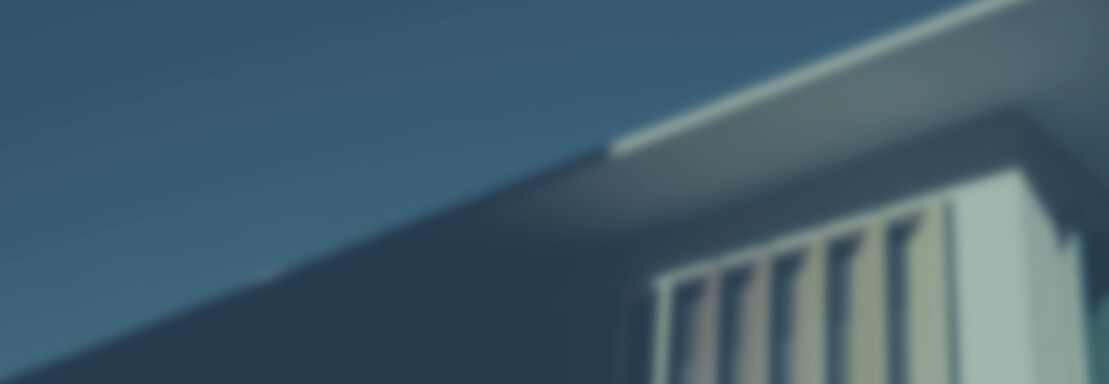 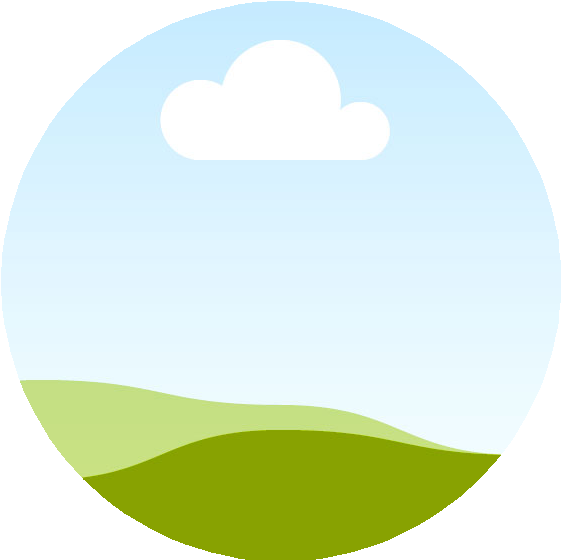 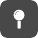 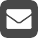 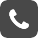 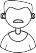 P E R S O N N E LJe suis un Stagiaire Biologiste Médicale qui a pour mission principale de superviser les analyses médicales et de réaliser diverses expériences scientifiques, pour apporter des réponses suite à une demande précise ou pour faire avancer la recherche.J'étudie ainsi des cellules, mesure des données biologiques (numération globulaire, taux de sucre…), dépiste des virus et des maladies. Je suis le garant du respect des procédures de sécuritéet d’hygiène.C O O R D O N N É E SAdresse postale Code postal Adresse mailNuméro de téléphone AgeI N F O R M A T I O N SC O M P L É M E N T A I R E SMembre d'une association« la croix rouge » Distributeur de repasE X P É R I E N C E S	E N E N T R E P R I S E S2018 : Stagiaire Biologiste Médicale Hospitalier de RennesMissions : dépistage et la prévention des maladies de l’enfant et de l’adolescent.Acquis : Sens de l’écoute, Rigueur…2016 -2017 : Emploi saisonnier Aide à la personneMissions : Préparation des repas, ménage, toilettes…Acquis : Rigueur, sens de l’écoute…F O R M A T I O N S	/	D I P L O M E S2022 : Diplôme d’Études Spécialisées en biologie médicale2018 : Diplôme d’État (DE) en médecine 2014: DE en pharmacieC O M P É T E N C E S	E T L A N G U E SOrganiséAnglais (Niveau Scolaire)C E N T R E S	D ' I N T É R Ê T S	/ L O I S I R SVoyages : Acquis le sens du contact Basketball : Acquis l’esprit d’équipe